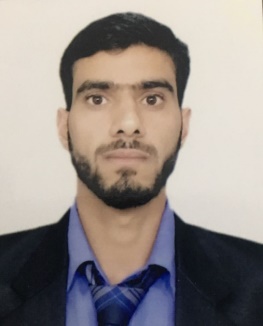 To Associate myself with an organization having global presence and tremendous growth opportunities and to enhance my knowledge and skill, thereby proving myself an asset for the organization.A product of University of Kashmir (Top ranked university of Asia). Good communicator- Mature, Patient, Responsible and positive.Passionate and Energetic.Master of the skills.Certified English Teacher with 5+ Years of Teaching Experience in Best Schools of Srinagar Jammu and Kashmir, India.ORGANISATION:  Hyderia  Model High School (Top ranked institute in Srinagar).Tenure: 05-04-2010 / 07-04-2011.Designation: Teacher.Responsibilities:  To Master 4 skills of Language learning to students. Classroom management.Achievements: IPA Introduction in school a great achievement.Evaluated the student classwork and Assignments.ORGANISATION:New Dream Land Educational Institute Ganderbal (Leading higher secondary in Kashmir valley).Tenure: April 2011 – October 2013.Designation: Teacher.Reasonability: Over all Development of Students.Achievements: IPA Introduction in school a great achievement.ORGANISATION :Waheed Memorial Model School (The Grand School in Srinagar).Tenure: May 02/2014 To Nov 25/2016Designation: Teacher/ Principal.Responsibilities: Analyzing School curriculum.Communication with parents, students and public for betterment of student.Maintained overall management of school.Achievements: Introduction of Arabic as language and introduction ofOne year Diploma in Computer Application.Teacher training course through university of Kashmir 2011.Date of Birth:           08/Nov/1986Marital Status:         Unmarried.Driving License:      NA Degree/CertificationExamining  BodyYearMasters in EnglishUniversity of Kashmir2010B.EDUniversity of Kashmir2011